PRESSEINFORMATION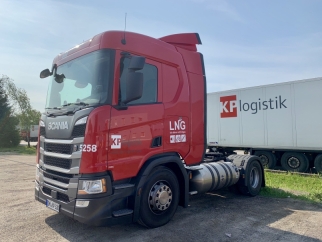 Mit der Telematiklösung von TIS kann KP-Logistik unter anderem auch den Verbrauch seiner LNG-Flotte lückenlos überwachen. Quelle: KP-Logistik. Das Bild steht in hoher Auflösung unter www.logpr.eu zum Herunterladen bereit.LogistikdienstleisterKP-Logistik investiert in Telematik von TISAuftragsbezogene Verbrauchsmessung der LNG-Fahrzeuge – Transparenz über den Fortschritt laufender Touren – Integration der Subunternehmer – Schnittstelle zu Disposition auf Navision-BasisBocholt, 13. Februar 2020 – Der in Deutschland und Dänemark aktive Logistikdienstleister KP-Logistik wird sein Auftrags- und Flottenmanagement mit der Telematiklösung TISLOG optimieren. Im Vordergrund steht die auftragsbezogene Verbrauchsmessung der mit LNG betriebenen Fahrzeuge, das exakte Erfassen und Dokumentieren von Paletten und Sendungsstatus sowie das Überwachen der Lenk- und Ruhezeiten. Neben der eigenen Flotte sollen auch die fest eingesetzten Subunternehmer in die von TIS entwickelte Lösung integriert werden. TISLOG wird an die bei KP-Logistik eingesetzte Speditionssoftware auf Navision-Basis angeschlossen.„TIS war der einzige Anbieter, der uns die Verbrauchsmessung unserer mit Flüssiggas betriebenen LKW bieten konnte“, betont David Brokholm, einer der beiden Geschäftsführer von KP-Logistik. Noch im Februar sollen die ersten Fahrzeuge mit Telematikboxen von TIS ausgerüstet werden, die im Rahmen eines kurzen Werkstattaufenthalts an die CAN-Bus-Schnittstelle und den Tachografen angeschlossen werden. Damit empfangen die Boxen neben den Verbrauchs- und Fahrzeugdaten auch die Lenk- und Ruhezeiten, die per Mobilfunk an das TIS Rechenzentrum gesendet und dort rechtssicher archiviert und auftragsbezogen ausgewertet werden.Der gesamte Fuhrpark wird mit Samsung Tablets ausgestattet, die über eine von TIS entwickelte Telematik-App verfügen. Die App lässt sich leicht konfigurieren und steuert die Fahrer Schritt für Schritt durch den Lieferprozess zwischen Auftragseingang und Lieferquittung. Auch die Fahrer der Subunternehmer werden per App und Tablet an die Telematiklösung angebunden, so dass KP-Logistik jeden Auftrag lückenlos verfolgen kann.Mit insgesamt 110 Scania R410 betreibt KP-Logistik deutschlandweit einen der größten Fuhrparks, der mit Flüssiggas (LNG) betrieben wird. Liquified Natural Gas ist auf rund Minus 165 Grad Celsius abgekühltes und damit verflüssigtes Erdgas, das eine ähnliche Energiedichte wie konventioneller Kraftstoff aufweist. Fahrverhalten und Leistung eines LNG-Trucks lassen sich mit einem Diesel-LKW vergleichen. Zu den Hauptvorteilen von LNG zählen eine um rund 30 Prozent geringere Geräuschentwicklung und ein wesentlich besseres Abgasverhalten: Im Vergleich zum Diesel reduziert ein LNG-Motor den CO2-Ausstoß um 15 Prozent und verursacht 95 Prozent weniger Feinstaub und 70 Prozent weniger Stickoxide.KP Logistik ist ein in dritter Generation geführter Familienbetrieb mit mehr als 400 Mitarbeitern, dass sich unter anderem auf temperaturgeführte Transporte und die Kommissionierung spezialisiert hat. Das Unternehmen verfügt über einen Fuhrpark mit 200 Zugmaschinen und Motorwagen sowie 90 weiteren Fahrzeugen von Subunternehmern. Der im Jahr 1959 von Knud Pedersen gegründete dänische Logistikdienstleister ist seit 1990 auch in Deutschland aktiv. Dem ersten Standort in Stavenhagen folgte 2005 eine zweite Niederlassung in Wustermark. KP Logistik wird von David Brokholm und Lars Petersen geleitet. Weitere Informationen unter www.kp-logistik.de.Hintergrund: TIS GmbHDie TIS GmbH mit Sitz in Bocholt ist ein Premiumanbieter für anspruchsvolle mobile Auftragsbearbeitung und Telematik. TIS steht für „Technische Informationssysteme“ und ist ein stark expandierendes Technologieunternehmen mit über 70 Mitarbeitenden und einer eigenen Abteilung für Hardwareentwicklung. Das Unternehmen entwickelt seit 1985 intelligente Produkte für das mobile Auftragsmanagement. Basierend auf Industrie-PDAs, Smartphones und Tablets hat TIS flexible Telematik-Lösungen für die Logistikbranche realisiert. Einsatzschwerpunkte sind Sammelgut- und Ladungsverkehre mit Einbindung der Lagerlogistik und Handel sowie diverse mobile Sonderprojekten wie Gas- und Flüssigkeitstransporte, Entsorgung und die Pfandlogistik. TIS betreut mehr als 150 Kunden mit mehr als 50.000 mobilen Einheiten.www.tis-gmbh.dePressekontakte:TIS Technische Informations-Systeme GmbHKfdM – Kommunikation für den MittelstandMarkus VinkeMüller-Armack-Straße 8Technologiepark BocholtD-46397 Bocholt Fon: 0 28 71/27 22-0E-Mail: marketing@tis-gmbh.deMarcus WalterSudetenweg 12D-85375 NeufahrnFon: 08165 / 999 38 43Mobil: 0170 / 77 36 70 5E-Mail:	walter@kfdm.eu